
         Courthouse Facilities   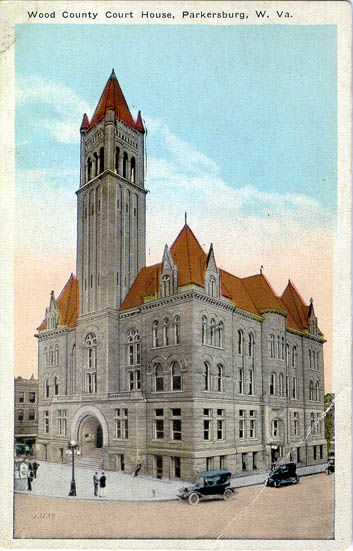        Improvement Authority					                               Agenda				                        	  April 5, 2016 10:00 a.m. – Conference Call Roll Call/Establish Quorum/Approval of Minutes/Introduction of GuestsReports and ConsiderationsFinancial UpdateGrant UpdateExecutive Director’s ReportOld BusinessNew BusinessPcard approval Time Extension Requests: Wirt (4/30), Wayne (4/30)Scope Expansion: Randolph (additional windows); Raleigh; WoodExecutive SessionGood of the Order Next Meeting 	 	Agenda and Order of the Agenda are Subject to ChangeFor Updated Agenda Information, please call 304-558-5435Executive Director’s ReportOASIS update – new grants entered, payroll implementation underway with a go-live of May 14Legislative Update – digital tax map sales passed, concealed carry permit fees will likely decline, definition bill died in HouseTeaming with WVACo for regional meetings. June 9th in Morgantown and June 10th in Logan. Will do two other, more detailed grant trainings with one of those being in Logan, as well, and another location in the north. 40 participants attended class during Construction Expo. Used new presentation board for 1st time.Annual State Auditor’s Conference has been cancelled due to budget shortfall.No Budget to approve yet.Brick repointing project update.Investing $ idea.